УТВЕРЖДЕНАПриказом Министерства юстицииДонецкой Народной Республикиот 31.08.2016  № 777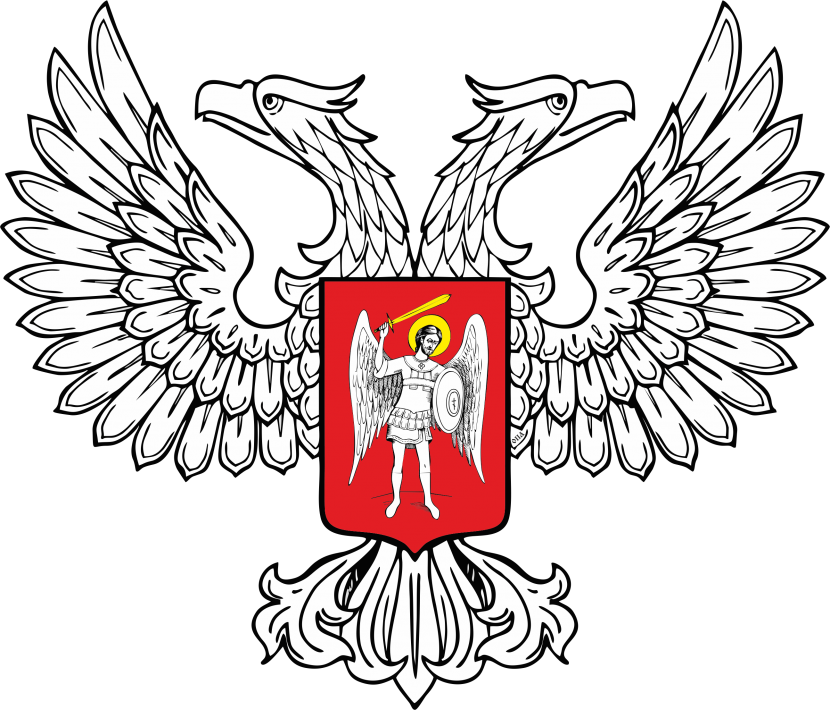 Инструкция по заполнению формы предоставления информации об официальном опубликовании нормативных правовых актов, прошедших государственную регистрацию в органах юстиции Донецкой Народной Республики1. Форма предоставления информации об официальном опубликовании нормативных правовых актов, прошедших государственную регистрацию в органах юстиции (далее – форма), приведенная в приложении к настоящей Инструкции, заполняется машинописным способом (с помощью средств компьютерной техники).2. В графе 1 формы указывается порядковый номер записи в форме.3. В графе 2 формы указывается дата государственной регистрации нормативного правового акта, аналогичная дате, указанной в регистрационном штампе, который проставляется органом юстиции при государственной регистрации нормативного правового акта.4. В графе 3 формы указывается регистрационный номер нормативного правового акта, аналогичный номеру, указанному в регистрационном штампе.5. В графе 4 формы указывается вид нормативного правового акта (приказ, распоряжение, постановление и т.д.).6. В графе 5 формы указывается заголовок нормативного правового акта (полностью).7. В графе 6 формы указывается дата нормативного правового акта, присвоенная ему правотворческим органом.8. В графе 7 формы указывается номер нормативного правового акта, присвоенный ему правотворческим органом.29. В графе 8 формы указывается полное наименование официального источника опубликования, в котором опубликован нормативный правовой акт. Наименование источника официального опубликования нормативного правового акта указывается полностью в именительном падеже. Например, «Официальный сайт Министерства юстиции Донецкой Народной Республики»; «Официальный сайт Донецкой Народной Республики».10. В графе 9 формы указывается прямая ссылка на опубликованный нормативный правовой акт. 10.1. Для нормативных правовых актов, опубликованных посредством размещения на сайте в информационно-телекоммуникационной сети «Интернет», указывается прямая ссылка на публикацию. Например, http://www.minjust-dnr.ru/wp-content/uploads/2016/06/Prikaz-523-ot-10.06.2016-Poryadok.pdf.10.2. Для нормативных правовых актов, опубликованных посредством размещения в печатном издании, указывается дата издания, номер выпуска и статьи, номер страницы.11. В графе 10 формы указывается дата официального опубликования нормативного правового акта. Дата официального опубликования оформляется цифровым способом (в формате дд.мм.гггг), с проставлением нуля в обозначении дня месяца, если он содержит одну цифру, например, 24.06.2016.12. Форма подписывается руководителем правотворческого органа либо иным уполномоченным должностным лицом.13. Подпись руководителя правотворческого органа (уполномоченного должностного лица) скрепляется мокрой печатью.14. В случае если нормативный правовой акт, прошедший государственную регистрацию, не подлежит опубликованию в соответствии с законодательством Донецкой Народной Республики форма не предоставляется.15. Должностные лица правотворческих органов Донецкой Народной Республики несут персональную ответственность за достоверность и полноту информации об официальном опубликовании нормативных правовых актов, прошедших государственную регистрацию в органах юстиции, предоставляемой в органы юстиции.Директор Департамента регистрациинормативных правовых актовМинистерства юстиции Донецкой Народной Республики					      О.Н. Филоненко